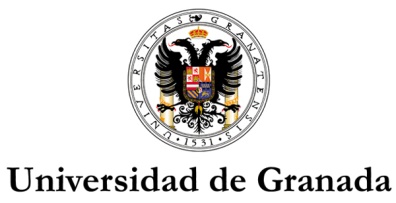 CONCURSO:“PONLE NOMBRE A TU FOTO”Exposición “Luz en armonía”Facultad de Filosofía y LetrasUniversidad de GranadaElige la foto de la exposición que más te guste.Piensa en el título que le pondrías.Escríbelo en un papel junto con tu nombre, apellidos y dirección de email.Deposítalo en la caja.Participantes:Podrán participar en el concurso todos los estudiantes de la Universidad Granada y miembros PAS y PDI.Deben tener en cuenta que sólo pueden elegir una sola fotografía para ponerle el nombre, y que sólo pueden poner un título. Quedarán excluidas aquellas personas que depositen dos o más papeletas en una urna o con su nombre firmen más de una fotografía.	Jurado:	Durante el mes de diciembre un jurado nombrado por el Vicedecanato de Actividades Culturales e Investigación de la Facultad de Filosofía y Letras seleccionará el mejor título de cada imagen. El jurado valorará la creatividad, originalidad y punto de vista estético.Premio:Los ganadores obtendrán como premio dicha fotografía. ¡ANÍMATE A PARTICIPAR!